Pressemitteilung „Modautal Nachrichten“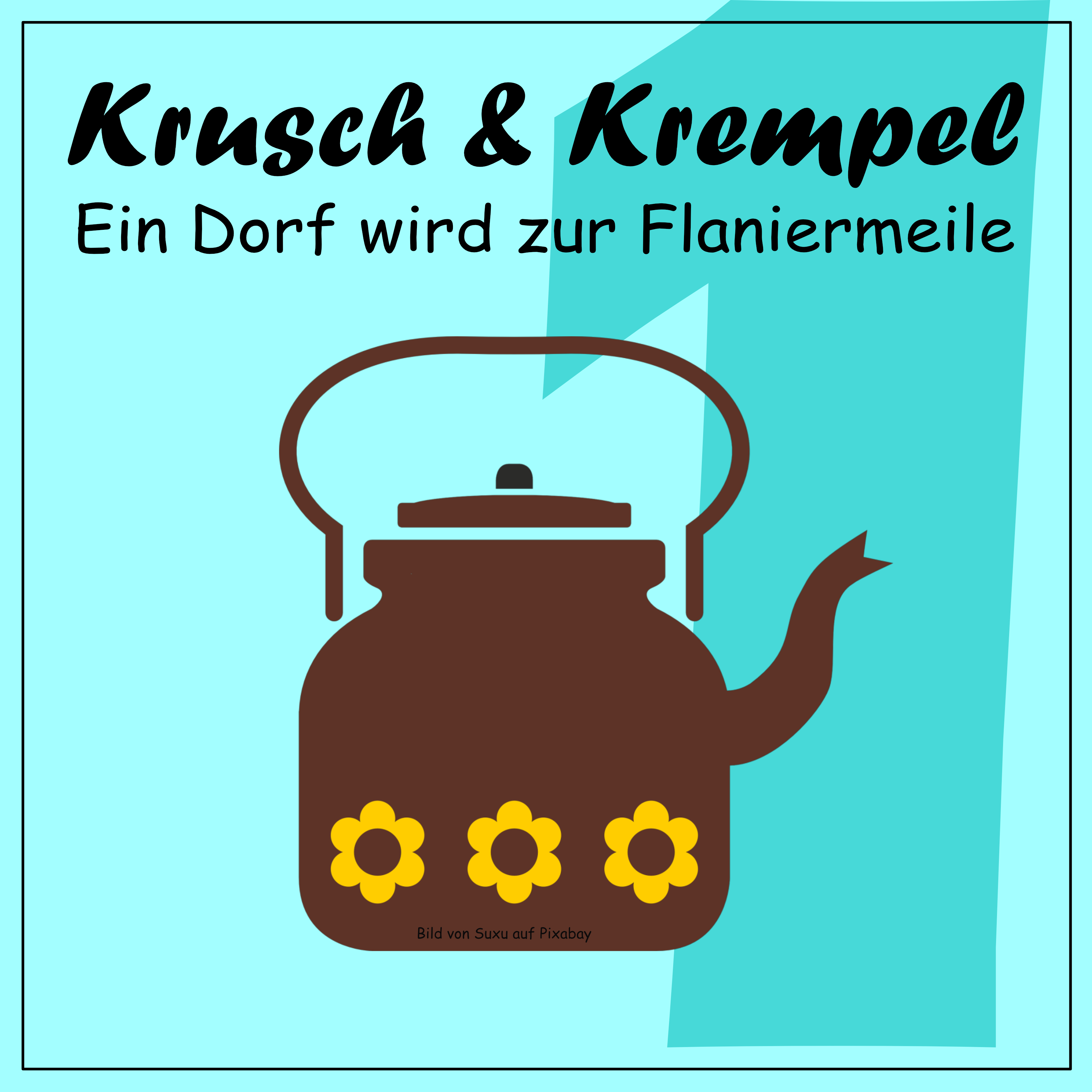 Krusch & Krempel findet statt!Das Orga-Team um Susa Egert freut sich mitteilen zu können, dass es genügend Anmeldungen gibt: Der erste Dorfflohmarkt in Ernsthofen kann stattfinden!Am Samstag, 05. September 2020 wird Ernsthofen zur Flaniermeile! Auf bislang 40 Privatgrundstücken werden Flohmarktstände aufgebaut, die zum Stöbern einladen. 
Auf www.ernsthofen-modautal.de/krusch-krempel stehen alle Informationen zu dieser Veranstaltung, u.a. Anmeldemöglichkeit.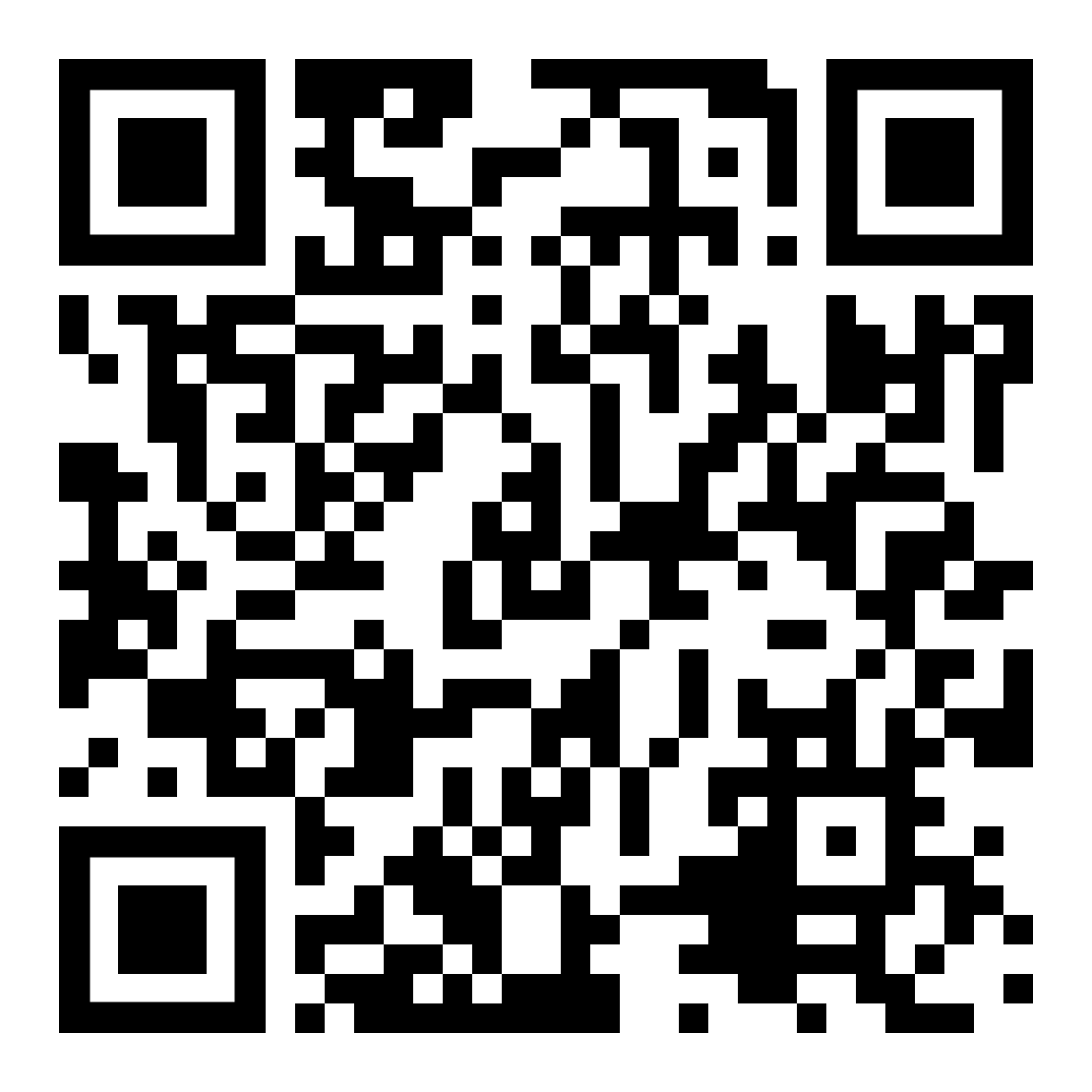 Auch wird dort wird in Kürze eine Karte eingestellt, auf der alle Standorte zu finden sind. Weitere Anmeldungen sind möglich bis 29. August 2020.Anlage: Logo Krusch & Krempel und QRCode